SEUR incorporará a más de 400 profesionales para atender la campaña de verano 2018La compañía refuerza su plantilla para hacer frente a la campaña de verano y rebajas, donde prevé un incremento de volúmenes de entre un 10 y un 15% El grueso de las contrataciones será en la red de repartidores, aunque también se sumarán otros perfiles, como agentes de atención al cliente y mozos de almacénMadrid, 19 de junio de 2018.- SEUR aumentará su plantilla con más de 400 posiciones para hacer frente a la campaña de verano y rebajas. Más del 90% de estas incorporaciones corresponde a repartidores, el principal colectivo con contacto con el cliente. Cuando las rebajas den el pistoletazo de salida oficialmente el 1 de julio, comenzará una de las épocas de consumo más importantes del año. Además, con la explosión del e-commerce, la logística ha pasado a ser un agente clave para el éxito de campañas como esta. El aumento de volúmenes que deriva del consumo online es una de las razones principales para el refuerzo que se hace en la plantilla de SEUR. El histórico de datos confirma que el tercer trimestre del año es uno de los que experimenta un crecimiento más fuerte a lo largo del año y es que se juntan dos factores clave que favorecen la compra online: la penetración cada vez mayor de los smartphones como canal de ventas y un mayor tiempo libre para realizar compras.SEUR prevé que los días más importantes de esta campaña de verano se producirán durante las semanas primera y última del mes de julio. En este sentido, la compañía líder en transporte urgente ya ha puesto en marcha varios procesos de selección para reforzar sus equipos de más de 8.000 personas con 400 profesionales más . El objetivo es mantener la calidad de servicio y ofrecer al cliente, ya sea empresa o particular, la mejor experiencia posible. Todos los perfiles recibirán una formación adaptada a su puesto con el fin de aprender a manejar las herramientas tecnológicas imprescindibles en su puesto de trabajo y encajar en el engranaje desde el primer día. En esta época no solo aumentan las compras, sino que los desplazamientos vacacionales se disparan, con todo lo que implican estos traslados. Para hacer más cómodas las vacaciones de sus clientes, SEUR ofrece un servicio especial para esta época para el traslado de maletas desde 15€ y evitar así colas en los aeropuertos, los sobrecargos por exceso de peso de equipaje, cargar con varios bultos o la falta de espacio en los  maleteros. El año pasado SEUR movió con este servicio más de 10.000 maletas con destino nacional e internacional. Acerca de SEURSEUR, compañía pionera en el transporte urgente con 75 años de historia, lidera el sector en España con tres grandes ejes de negocio: internacional, comercio electrónico y negocio B2B, para empresas de todos los tamaños y sectores. Los 7.100 empleados de SEUR dan servicio a más de 1.200.000 clientes, gracias a una flota de 4.500 vehículos, que incluye vehículos ecológicos y más de 1.400 tiendas de proximidad. En su apuesta constante por la innovación, ha desarrollado soluciones que mejoran la experiencia del cliente, como Predict, sistema interactivo para concertar la entrega, o Now, para las entregas súper urgentes en una o dos horas.Como parte de DPDgroup, una de las mayores redes internacionales de transporte urgente que agrupa las marcas DPD, Chronopost y SEUR, realiza entregas en todo el mundo. Gracias a esta integración, se esfuerzan cada día por ofrecer una experiencia única a sus clientes, basada en el conocimiento de sus necesidades, a la vez que construyen relaciones sólidas con todos ellos.Para más información: http://www.teloenvioporseur.com/ 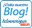 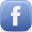 http://www.facebook.com/seur.eshttps://twitter.com/SEUR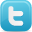 http://www.linkedin.com/company/SEUR 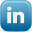 Gabinete de prensa/ Agencia de comunicación SEURseur.comEsta comunicación se le ha enviado a partir de los datos de contacto que Usted ha tenido la amabilidad de facilitarnos. Si desea cambiar su dirección de correo electrónico o no desea recibir nuestros mensajes informativos, puede indicarlo enviando un e-mail a “datos@tinkle.es” poniendo en el asunto “DAR DE BAJA”. Más información en https://www.tinkle.es/legal-y-datos/. Su petición será efectiva en un período máximo de un mes.Patricia PoloDpto. Comunicación y Marca SEUR91 322 28 37patricia.polo@seur.net  Elena BarreraTINKLE91 702 10 10   ebarrera@tinkle.es 